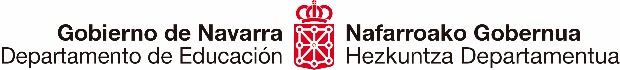 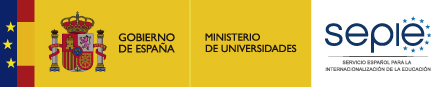 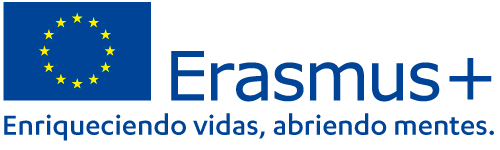 Sesión informativa en línea sobre la convocatoria 2023 del programa Erasmus+Comunidad Foral de NavarraLunes 30 de enero de 2023 16:00-18:30Dirigida a:Profesorado de centros de Educación Escolar y de personas adultas de la Comunidad Foral de Navarra.Intervinientes-Saludo y bienvenida de Alfonso Gentil Álvarez de Ossorio, director del Servicio Español para la Internacionalización de la Educación (SEPIE).-Andrés Ajo Lázaro, director de la Unidad de Educación Escolar y de personas adultas del SEPIE.-Moderadora: Elisa Echenique Echenique, jefa del Negociado de Proyectos Europeos del Departamento de Educación del Gobierno de Navarra.Estructura16:00-17:30Andrés Ajo Lázaro:-Datos de la pasada convocatoria 2022 -Novedades de la presente convocatoria 2023-Descripción y características generales del programa Erasmus+ 2021-2027-Oportunidades que brinda el programa Erasmus+:-Acreditación Erasmus KA120-SCH / ADU-Proyectos KA1 de Movilidad de alumnado (MCD, MLD) y profesoradoKA121 de centros acreditadosKA122 de corta duración de centros no acreditados-Proyectos KA2-SCH / ADU de Cooperación:-KA210: proyectos a pequeña escala-KA220: proyectos de cooperación-Premios EITA a la enseñanza innovadora-Iniciativas Jean Monnet -Otras iniciativas de interés17:30-18:10Exposición de buenas prácticas:Leonardo Ripa, IESO Pedro de Atarrabia de Villava (KA122-SCH)Rosa Rodríguez, IES Pablo Sarasate de Lodosa (KA121-SCH y KA220-SCH)Ana Gainza, EOI de Pamplona (KA121-ADU)María Díaz de Cerio, Colegio Escuelas Pías de Tafalla (KA210-SCH)18:10-18:30Turno de preguntas